Муниципальное казённое дошкольное образовательное учреждение «Детский сад №11города Беслана» 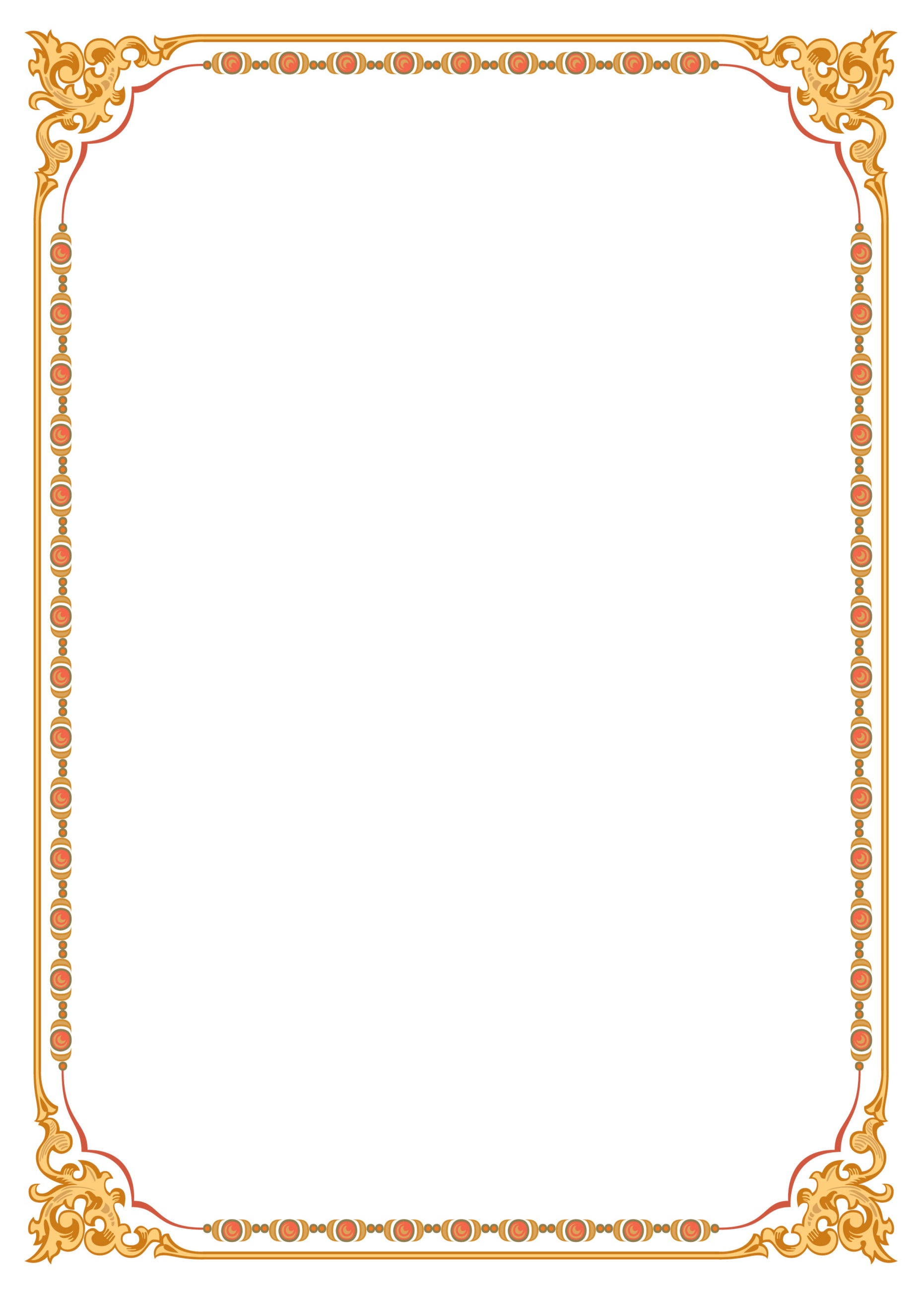 Правобережного района Республики Северная Осетия-АланияПримерный конспект интегрированной непосредственной образовательной деятельностиТЕМА: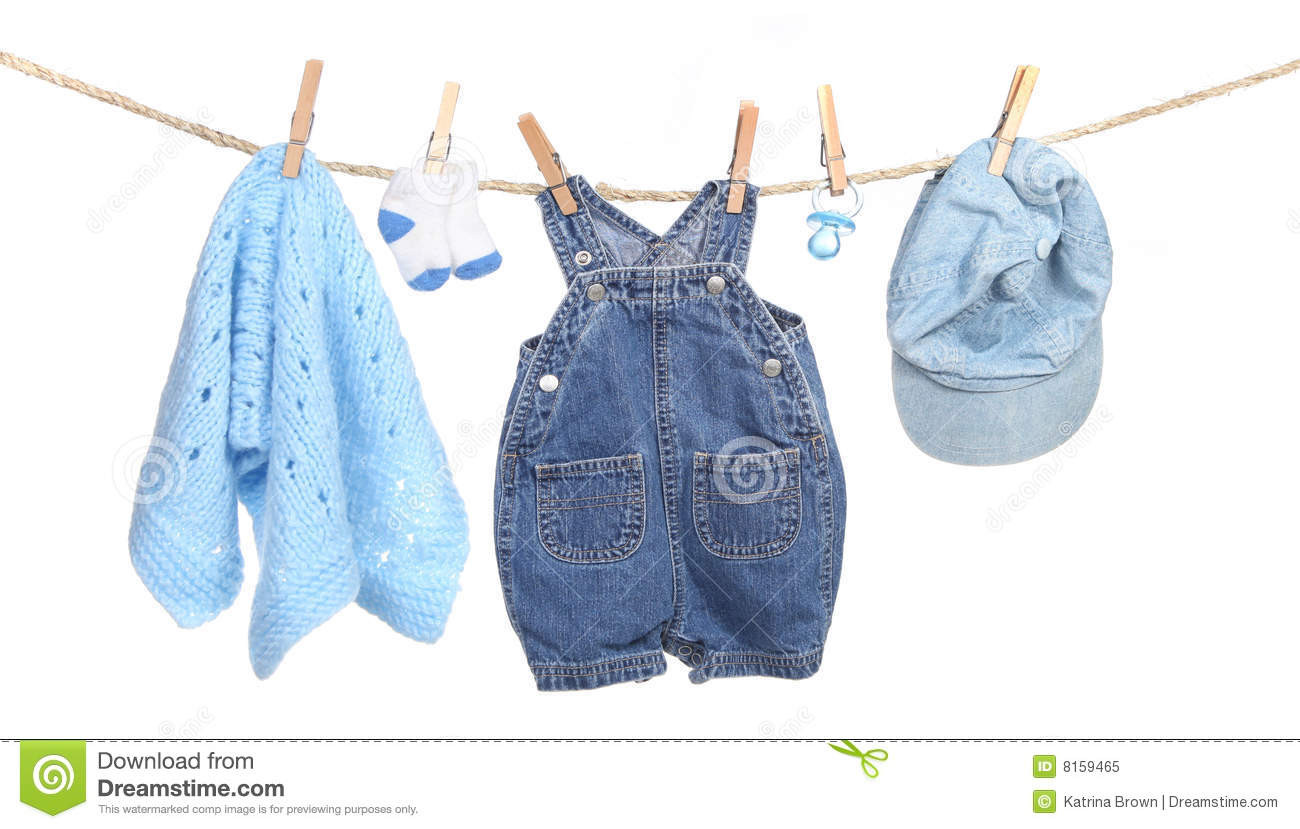 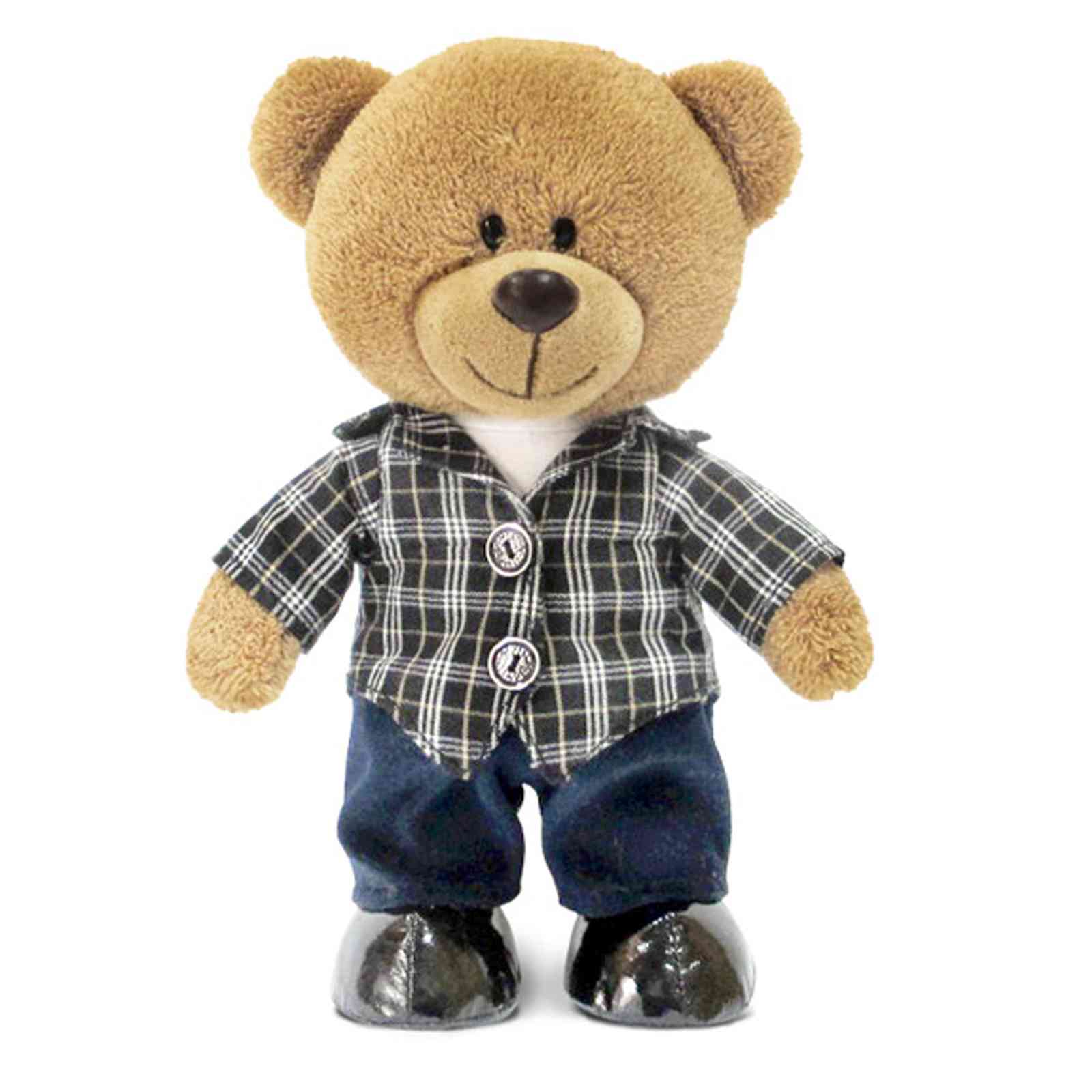 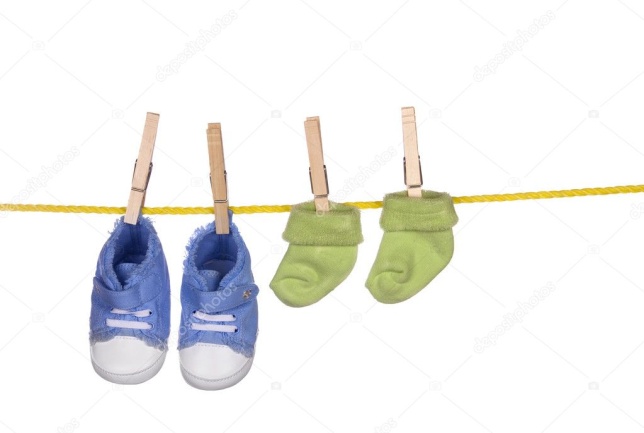 Воспитатель:Цеова Люся Елкановна2018 уч.годПримерный конспект интегрированной непосредственной образовательной деятельности в первой младшей группеТема: «Поговорим с мишуткой»Цель: Развитие зрительного и слухового восприятия, словесно – логического мышления, памяти.Закрепление умения отвечать на вопросы.Формирование образования глаголов от имён существительных (названия музыкальных инструментов), имён существительных с суффиксом «К».Формирование бережного отношения к вещам, различение понятий (большой – маленький).Воспитание интереса к занятию, эмоциональной отзывчивости и желания общаться.Материал и оборудование:Медвежонок – игрушка, сундучок, таз. Предметы одежды и обуви. Верёвка. Разрезные картинки с изображением костюма, футболки, штанов, рукавиц, шапки. Музыкальные инструменты (дудочка, барабан, колокольчик, погремушка). Поднос муляжами фруктов (яблоко, груша, виноград, банан).Методические приёмы: Словесные беседы, вопросы, объяснения.Дидактическая игра «Что лишнее».Физкультурная минутка.Дыхательное упражнение.Практические действия  с дидактическим материалом.Воспитатель:-Дети, сегодня у нас в гостях мишутка. (Показ игрушки)- Мишутка грустный. Он хотел придти к нам чистым и нарядным. Но у него не получилось. Одежда испачкалась.- Мишутка не грусти! Мы тебе поможем. (Воспитатель достаёт пластмассовый таз, в котором лежат предметы одежды).- Постираем медвежонку одежду?УПРАЖНЕНИЕ «СТИРКА»Раз, два, три, четыре, пять,(Трут один кулак о другой)Начинаем мы стирать.Марат – рубашки,Арина – платочки,Вика – носочки,Хетаг  умница был,Всем водичку носил.(Загибают пальчики, начиная с  большого)Воспитатель:- Вот сколько белья мы выстирали! Будем их развешивать на верёвке. (Дети называют предметы одежды и развешивают с помощью родителей).Воспитатель:- Молодцы! Чтобы одежда быстро высохла, превратимся мы в ветерок: губы вытянем и подуемДЫХАТЕЛЬНАЯ ГИМНАСТИКАВоспитатель:- Пока бельё сохнет, починим остальную одежду. (Дети с родителями подходят к столам и составляют различные картинки).- Ну вот, одежду постирали, починили.Воспитатель:- Дети, мишутка наш повеселел, хочет с вами поиграть. Он  принёс с собой сундучок. (Показывает сундучок). Вы узнаете, что в нём лежит, когда ваши мамы отгадают загадку.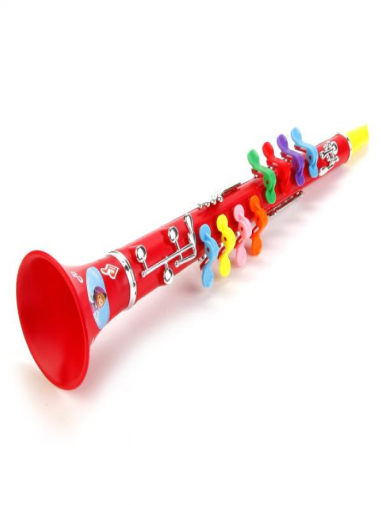 1. Я простая и пустая С дырками трубочкаИ меня все называют очень нежно… (Дудочка)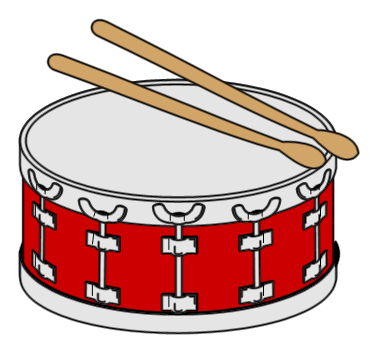 2. Замечательный артист,Чрезвычайно голосист.Голос как у великана, У большого … (Барабана)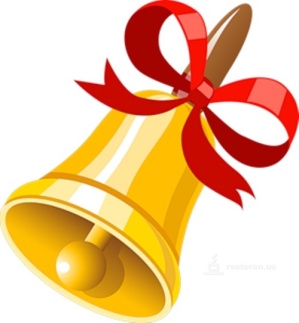 Он под шапочкой сидит, Не тревожь его - молчит.Стоит только в руки взять И немного раскачать,Слышен, будет перезвон: «Дили-дон, дили-дон »… (Колокольчик)Воспитатель:- Дети, а что делает барабан?  (Барабанит).- А колокольчик? (Звенит).- А дудочка? (Дудит).Воспитатель предлагает  взять детям инструменты в руки. Звучит весёлая музыка. Дети играют на инструментах. Затем она берёт в руки двух медвежат (большой и маленький). Дети их сравнивают. У большого медведя голова, у маленького – головка. У медведя лапы, у мишутки – лапки. Дети повторяют слова хором и индивидуально.Воспитатель:-  Мишутка очень любит всё вкусное и сладкое. - Скажите, чем он любит лакомиться? (Ответы  детей.  Помогают родители. Дети поочерёдно берут с подноса фрукты и угощают мишутку, проговаривая: «Я хочу угостить мишутку яблоком». Я хочу угостить мишутку грушей»).- Что же всё-таки съел мишутка? Сейчас узнаем. (Дети закрывают глазки, воспитатель складывает муляжи фруктов на поднос, незаметно  убирает один фрукт, и так по очереди)ИГРА: «ЧТО СЪЕЛ МИШУТКА?»Воспитатель:- Ребята, а вы знаете, что из фруктов варят сладкий компот?- Давайте научим мишутку варить компот.ПАЛЬЧИКОВАЯ ГИМНАСТИКА.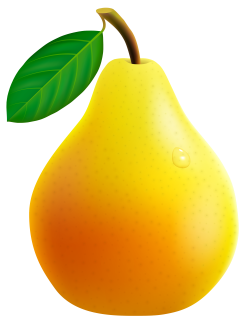 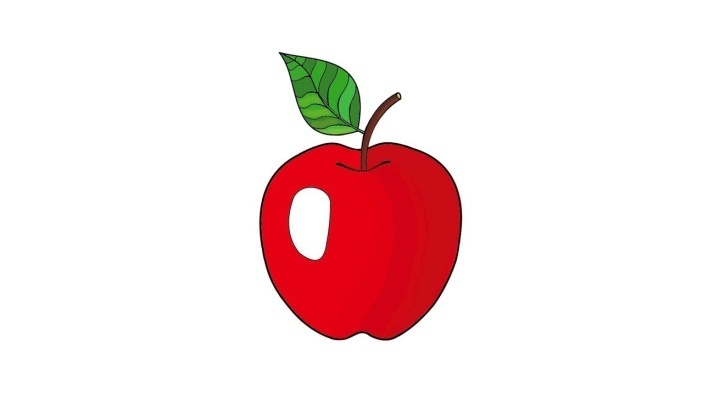 Будем мы варить компот.Фруктов нужно много – вот!Будем яблоки крошить,Груши будем мы рубить,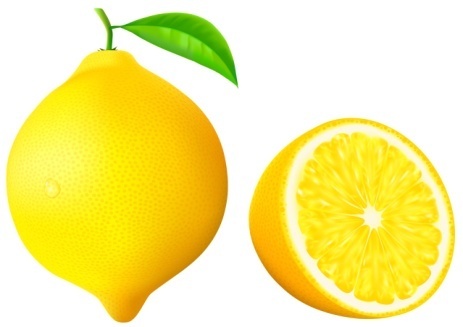 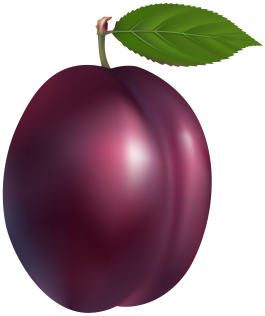 Отожмём лимонный сок,Добавим слив и сахарный песок.Варим - варим мы компот,Угостим честной народ!(Дети сгибают правую, затем левую ладони поочерёдно ковшом, и указательным пальцем перемешивают компот).Воспитатель:- Ребята, какой сладкий компот получился! Мишутка вас за это благодарит. Он знал, что вы ему будете варить компот и, тоже приготовил для вас угощение. (Дети угощаются компотом с запахом лимона, вдыхая аромат через нос.  Компот заранее разлит по чашкам.)РЕФЛЕКСИЯВоспитатель:- Ребята, кто к нам приходил в гости?- Чем мы его угощали?- Что мы варили для мишутки?- На каких инструментах мы играли?(Воспитатель оценивает работу каждого ребёнка, хвалит их).